STREET CRED MAP EXAMPLE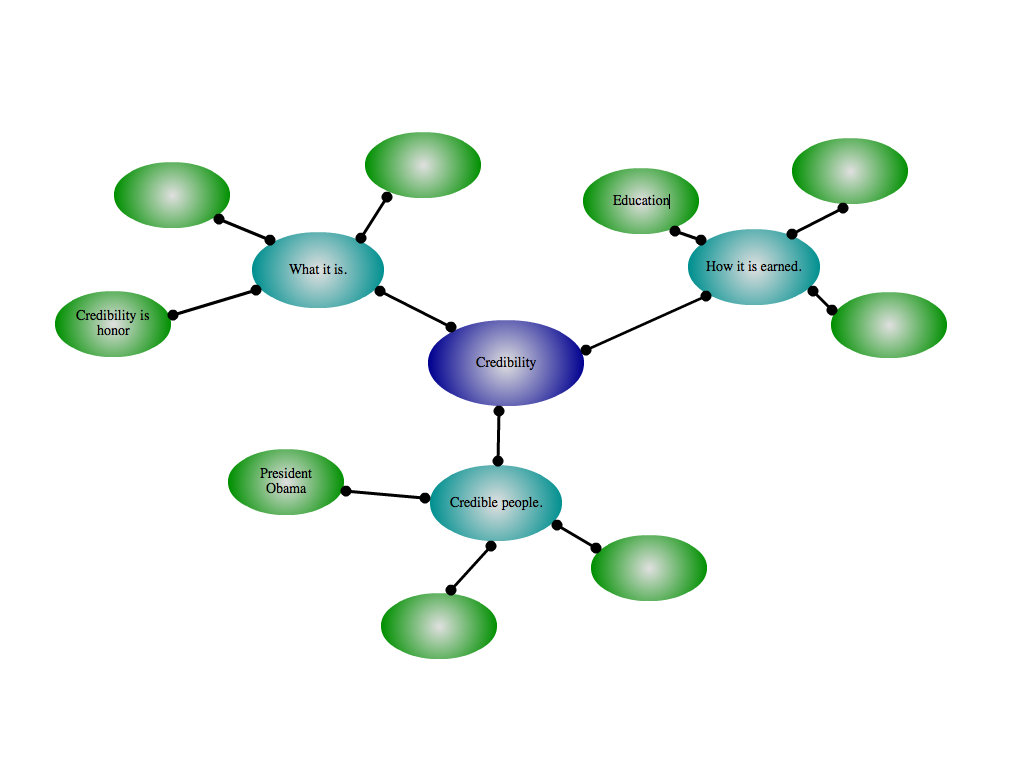 